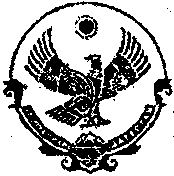 РЕСПУБЛИКА  ДАГЕСТАН Муниципальное образование  «Бабаюртовский  район»Администрация  муниципального  районаПостановление  «26» январь 2015 г.                                                                              № 26О порядке применения взысканий за коррупционные правонарушения на муниципальной службе в Администрации муниципального района «Бабаюртовский район»В соответствии с Трудовым кодексом Российской Федерации, Федеральными законами от 06 октября 2003 года № 131-ФЗ «Об общих принципах организации местного самоуправления в Российской Федерации», от 02 марта 2007 года № 25-ФЗ «О муниципальной службе в Российской Федерации», от 25 декабря 2008 года № 273-ФЗ «О противодействии коррупции», Законом Республики Дагестан от 11.03.2008 года №9 «О муниципальной службе в Республике Дагестан» в целях установлении порядка и сроков применения взысканий за коррупционные правонарушения на муниципальной службе в Администрации муниципального района «Бабаюртовский района», Администрация МР «Бабаюртовский район»    П О С Т А Н О В Л Я Е Т :1.Утвердить Порядок применения взысканий за коррупционные правонарушения на муниципальной службе в Администрации муниципального района «Бабаюртовский район» согласно приложению к настоящему постановлению.2. Руководителям структурных подразделений Администрации муниципального района «Бабаюртовский район», наделенных правами юридического лица, при применении взысканий за коррупционные правонарушения на муниципальной службе  руководствоваться Порядком, указанным в пункте 1 настоящего постановления.3. Опубликовать настоящее постановление в районной газете «Бабаюртовские вести» и на официальном сайте Администрации МР «Бабаюртовский район».4. Контроль  за исполнением настоящего постановления возложить на 1 заместителя Главы Администрации муниципального района «Бабаюртовский район» А.А.Абсаламова. Глава  администрациимуниципального  района                                                 Д.В. Шаибов    исп. Мамашев Н.А.   тел. 2-11-89Приложениек постановлению АдминистрацииМуниципального района«Бабаюртовский район»от 26 января 2015 г. № 26ПОРЯДОКприменения взысканий за коррупционные правонарушения на муниципальной службе в Администрации муниципального района «Бабаюртовский район».         1.Настоящий Порядок разработан в соответствии с Трудовым кодексом Российской Федерации, Федеральными  законами от 06 октября 2003 года № 131-ФЗ № «Об  общих принципах организации местного самоуправления в Российской Федерации», от 02 марта 2007 года №25-ФЗ  «О муниципальной службе в  Российской Федерации»  ( далее - Федеральный  закон  №25-ФЗ), от 25 декабря 2008 года № 273-ФЗ « О противодействии коррупции», Уставом муниципального района «Бабаюртовский район» и определяет порядок и сроки применения взысканий за  несоблюдения ограничений и запретов, требований о предотвращении или об урегулировании  конфликта интересов и неисполнение обязанностей, установленных в целях противодействия  коррупции, предусмотренных статьями 14.1, 15 и 27 Федерального закона № 25-ФЗ, в отношении муниципальных служащих Администрации муниципального района « Бабаюртовский район» и ее структурных подразделений, наделенных правами юридического лица ( далее- муниципальные служащие).2. За несоблюдение муниципальными служащими ограничений и запретов , требований о предотвращении или об урегулировании конфликта интересов и неисполнение обязанностей, установленных в целях противодействия коррупции Федеральным законом № 25-ФЗ, Федеральным законом от 25 декабря 2008 года № 273-ФЗ «О противодействии коррупции» и другими федеральными законами , налагаются следующие взыскания:-замечание;-выговор;-увольнение с муниципальной службы по соответствующим основаниям.3. Муниципальный служащий подлежит увольнению с муниципальной службы в связи с утратой доверия в случаях совершения правонарушений, установленных статьями 14.1 и 15 Федерального закона № 25-ФЗ.4. Решение о применении взыскания за коррупционные правонарушения принимает представитель  нанимателя (работодатель), с которым муниципальный служащий находится в трудовых отношениях, на основании:а) доклада о результатах проверки, проведенной в отношении муниципальных служащих Администрации муниципального района «Бабаюртовский район» - управлением делами Администрации МР «Бабаюртовский район» в отношении муниципальных служащих структурных подразделений, наделенных правами юридического лица – лицами, ответственными за работу по профилактике коррупционных и иных  правонарушений в соответствующих структурных подразделениях;б) рекомендации Комиссии по соблюдению требований к служащему поведению муниципальных служащих муниципального района « Бабаюртовский район» и урегулированию конфликта интересов  (далее - Комиссия) в случае, если доклад о результатах проверки направлялся в Комиссию;в) объяснений муниципального служащего;г) иных материалов.5. При применении взысканий за коррупционные правонарушения, предусмотренных статьями 14.1, 15 и 27 Федерального закона  № 25-ФЗ, учитываются характер совершенного муниципальным служащим коррупционного правонарушения, его тяжесть, обстоятельства, при которых оно совершено, соблюдение  муниципальным служащим других ограничений  и запретов, требований о предотвращении или об урегулировании конфликта интересов и исполнение им обязанностей, установленных в целях противодействия коррупции, а также предшествующие результаты исполнения муниципальным служащим своих должностных обязанностей.6. Взыскания, предусмотренные статьями 14.1, 15 и 27 Федерального закона № 25-ФЗ, применяются  не позднее одного месяца со дня поступления информации о совершении муниципальным служащим коррупционного правонарушения, не считая периода временной трудоспособности муниципального служащего, пребывания его в отпуске, других случаев его отсутствия на службе по уважительным причинам, а также времени проведения проверки и рассмотрения ее материалов Комиссией. При этом взыскание должно быть примерно не позднее шести месяцев со дня поступления информации о совершении коррупционного правонарушения.7. Акт  о применении взыскания объявляется муниципальному служащему под роспись в течении трех рабочих дней со дня его издания, не считая времени отсутствия муниципального служащего на работе.В акте о применении к муниципальному служащему взыскания указываются коррупционное правонарушение и нормативные акты, положения которых нарушены муниципальным служащим, в качестве основания применения взыскания указываются часть 1 или 2 статьи 27.1 Федерального закона № 25-ФЗ. Отказ в применении к муниципальному служащему взыскания оформляется соответствующим актом, в котором указываются мотивы такого отказа.Копия акта о применении к муниципальному служащему взыскания или об отказе в применении взыскания вручается муниципальному служащему под роспись в течении пяти дней со дня издания соответствующего акта.Муниципальный служащий вправе обжаловать взыскание в установленном законодательством порядке.